                                   OFICINA DISCAPACIDAD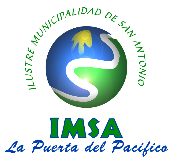 IMSAOficina de Discapacidad, correspondiente  a la Dirección de Desarrollo Comunitario de la  Municipalidad de San Antonio, requiere  de los servicios  profesionales de 01 Terapeuta Ocupacional, con carga semanal de 22 horas, para desempeñarse en atención a usuarios de programa de rehabilitación derivados desde los distintos centros de la comuna y un Sociólogo/a, 40 horas semanales, para  desempeño en línea sociolaboral de Estrategia Desarrollo Local Inclusivo.PERFILES DEL CARGONombre del cargoTerapeuta OcupacionalN° de cargos1Misión del cargoRehabilitación orientada al desempeño integral de la calidad de vida de las personas.Periodo de contrato3 meses sujeto/a  evaluación.JornadaDiurna 22 horas.Calidad JurídicaHonorarioSu labor se relaciona conKinesiólogo, Fonoaudióloga, Medico Fisiatra, Terapeuta Ocupacional, Asistente Social.Requisito para postular a cargo-Acreditar título profesional de terapeuta ocupacional, con grado de licenciatura, otorgado por  institución reconocido por el Estado.-Experiencia Laboral: área rehabilitación infantil, de base comunitaria e inclusión social.- Competencias transversales: Comunicación clara y efectiva en la orientación al usuario.- Competencias personales: Responsabilidad, capacidad de trabajo en equipo, iniciativa propia, empatía, habilidad comunicacional, compromiso con la Institución, alineamientos y participación de la planificación emanada por equipo completo.Conocimientos específicos: Formación y experiencia en rehabilitación infantil y neurodesarrolloRequisito de ingreso-Declaración jurada por inhabilidad según Art.54 de la Ley 18.575 sobre probidad administrativa.-Certificado de inhabilidades para trabajar con niños.Nombre del CargoSociólogoN° de cargo1Misión del cargoAgente socio ComunitarioPeriodo de contrato3 meses sujeto/a  evaluaciónJornada40 horasCalidad JurídicaHonorarioSu labor se relaciona con2 Asistente social, trabajo en conjunto con profesionales OMIL y rehabilitación infantil.Requisito para postular al cargo-Acreditar título profesional de  Sociologo, con grado de licenciatura, otorgado por  institución reconocido por el Estado.-Experiencia Laboral: - Tener conocimiento en áreas a desarrollar en inclusión y participación laboral, promoción, fortalecimiento y generación de redes locales para una intermediación laboral inclusiva.- Competencias transversales: Comunicación clara y efectiva en la orientación al usuario.- Competencias personales: Responsabilidad, capacidad de trabajo en equipo, iniciativa propia, empatía, habilidad comunicacional, compromiso con la Institución, alineamientos y participación de la planificación emanada por equipo completo.Requisitos de ingreso Declaración Jurada por inhabilidad según Art. 54 de la Ley 18.575 sobre probidad administrativaFunciones1.- Brindar un trato respetuoso a pacientes, familias y cuidadores2.- Realizar evaluaciones clínicas3.- Aplicar procedimientos a través de actividades terapéuticas acorde a las necesidades del usuario.4.- Trabajar coordinada con equipo de rehabilitación y todo el equipo de Of. De Discapacidad5.- Mantener fichas actualizada de pacientes intervenidos6.- Generar y entregar registro estadístico en forma mensual7.- Cumplir con las tareas encomendadas por coordinador del programa.8.- Conservar en buen estado material de uso que se utilizan para la atención de usuarios e informar las fallas y/o mantenciones.Postulación y recepción de antecedentes1.- Los interesados que reúnan los requisitos deben enviar sus documentos para  postulación a correo electrónico oficina discapacidad@gmail.com.2.- La difusión de este concurso, se realizará a través de publicación en página oficial de I. Municipalidad de San Antonio.Los resultados del proceso serán publicados en página web, en donde se indicara Rut de los postulantes seleccionados para cada etapa.Comisión de selecciónLa revisión de las postulaciones y la generación de  alguna  propuesta estarán a cargo de una comisión que se encargará de revisar y evaluar los antecedentes delos/las postulantes.Esta comisión está compuesta por:1.- Directora de Desarrollo Comunitario/Encargado de programas sociales2.- Encargado técnico de oficina de discapacidad3.- Encargada Oficina de Discapacidad4.- Profesional  (2) nombrado por Dirección  de Desarrollo Comunitario.La comisión evaluadora estará presidida por quien tenga mayor grado de jerarquía y en caso que se produjera un empate será quien dirimirá este empatéLa comisión evaluadora podrá funcionar con el 50% de los integrantes que tengan derecho a voto.Los evaluadores no podrán ser reemplazado/delegados o delegar  durante el proceso de selección.La comisión no podrá ser integrada por persona que tengan calidad de cónyuge, hijos, parientes o jefes respecto a uno o más postulantes.Se debe dejar constancia de los acuerdos tomados  por la comisión, los empates los deberán ser dirimidos por el presidente de la comisión.Se deberá levantar un acta de  acuerdos con la comisión evaluadora relacionada con la nómina de los postulantes con sus respectivos puntajes, y cualquier situación relevante del proceso, así como los acuerdos tomados durante la revisión de los antecedentes presentados por los participantes.Proceso de selección El proceso de selección se llevará cabo en tres etapas, 1.- Revisión de antecedente y evaluación Curricular2.- Evaluación psicolaboral3.- Entrevista.Cada etapa será evaluada y dará paso a la siguiente etapa.Se indica a continuación                    EtapaRequisitosResponsableRevisión de antecedentes  y evaluación CurricularDeclaración jurada por inhabilidad según Art.54 de la Ley 18.575 sobre probidad administrativa.Acreditar Título de Terapeuta Ocupacional, otorgado por una Institución reconocida por el EstadoComisión de selecciónEvaluación PsicosocialObtiene categoría de recomendado o recomendado con observacionesSe solicita poder contar con evaluación de Psicólogo OMIL. Entrevista FinalPromedio de puntajes asignados por integrantes de la comisiónComisión de selección.Evaluación PsicolaboralEn esta etapa se evaluará a los participantes de acuerdo a los requisitos definidos en el perfil del cargo. Esta evaluación será realizada por comisión de selección solicitando para ello la presencia de un Psicólogo el cual puede incluir aplicación de instrumento de evaluación o entrevista grupal y o individual.De acuerdo a esta evaluación, los postulantes se clasificaran en cualquiera de estas categorías según corresponda.ObservaciónLos plazos podrán ser acotados o extendidos de acuerdo a las necesidades de la Oficina de Discapacidad, por lo que este cronograma podrá ser modificado.